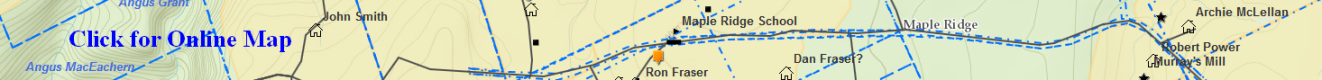 Will_MacGillivray_Donald(Pleasant Valley) – (Eigg Mountain Settlement History)Probate file A-774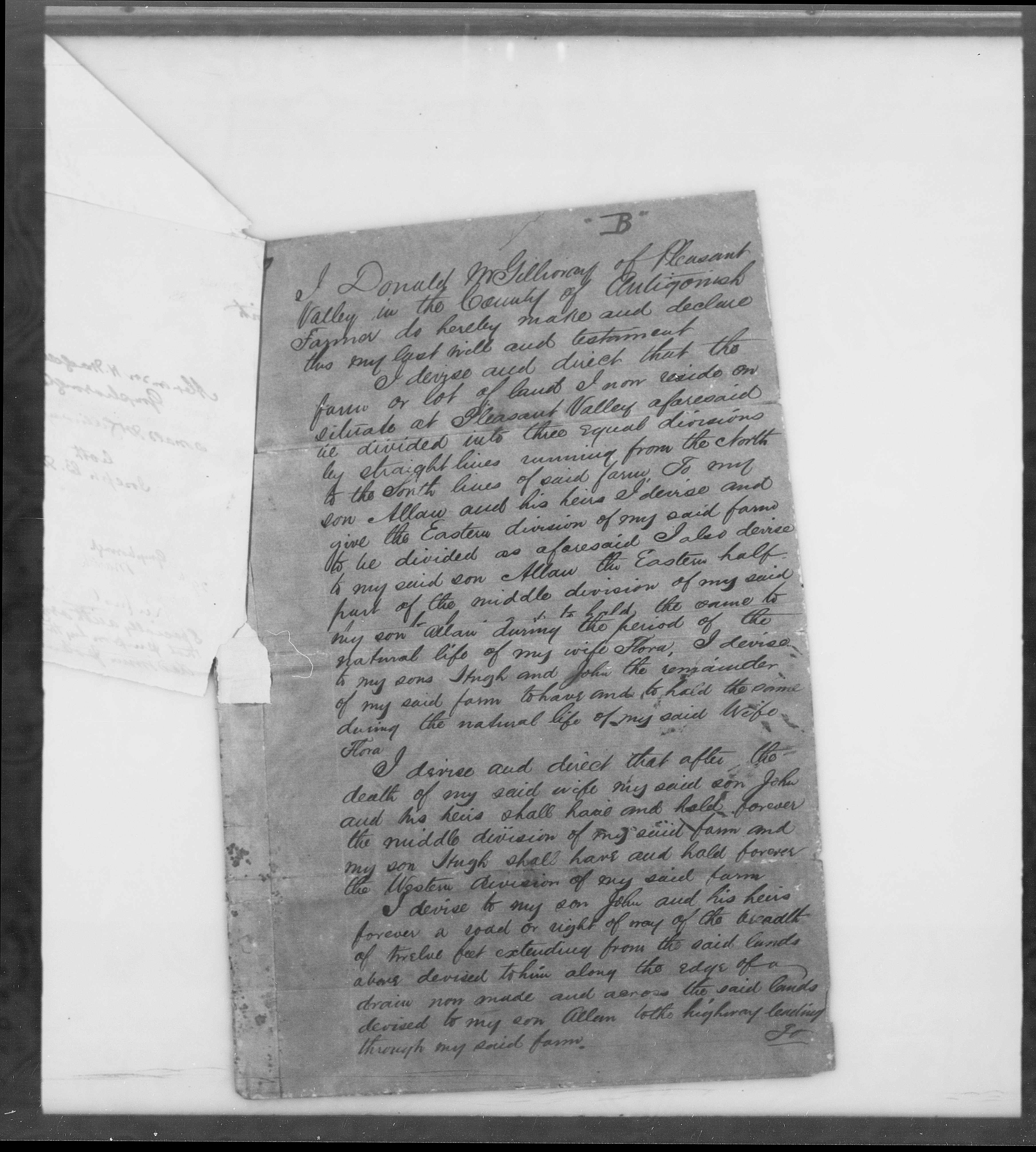 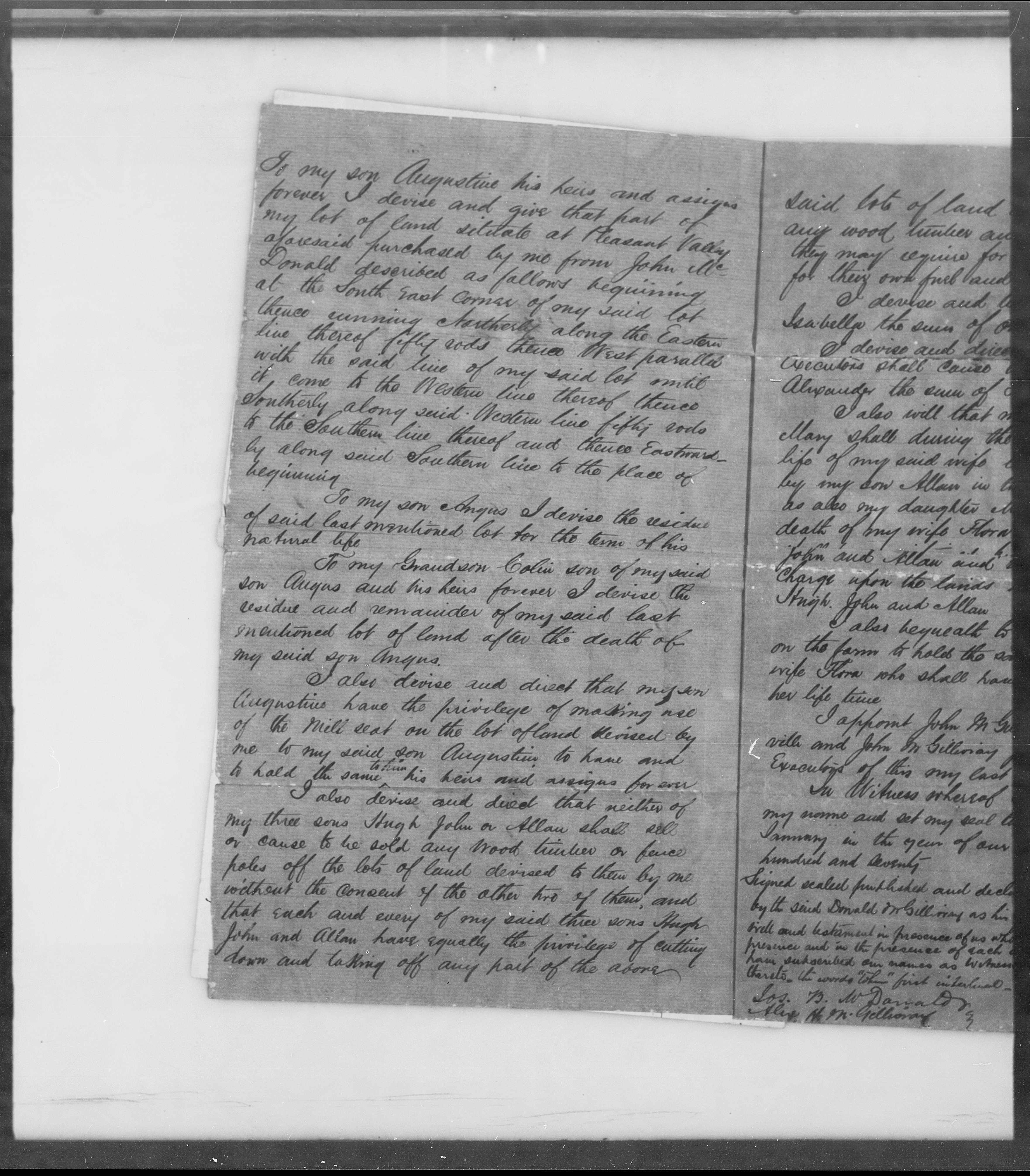 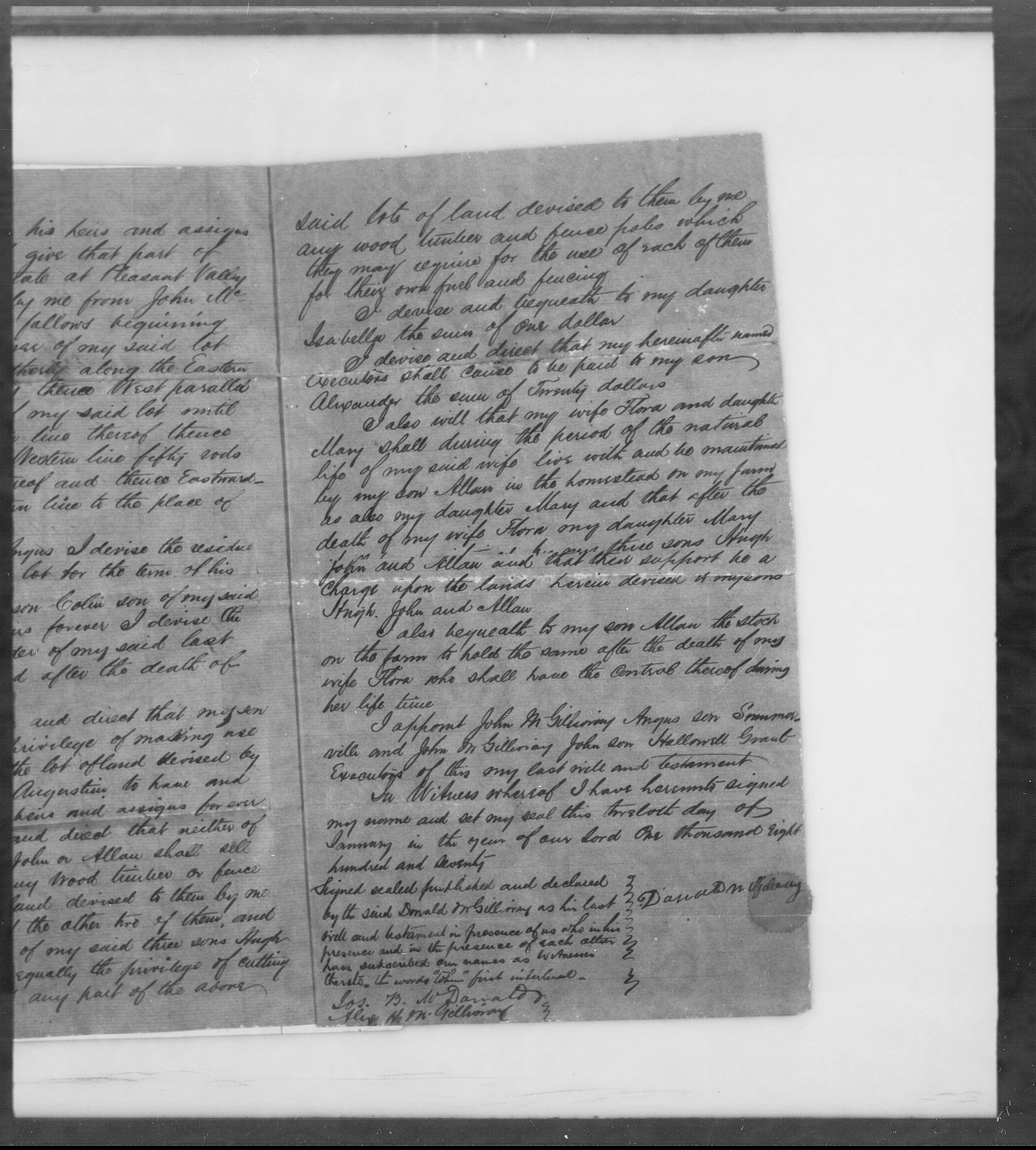 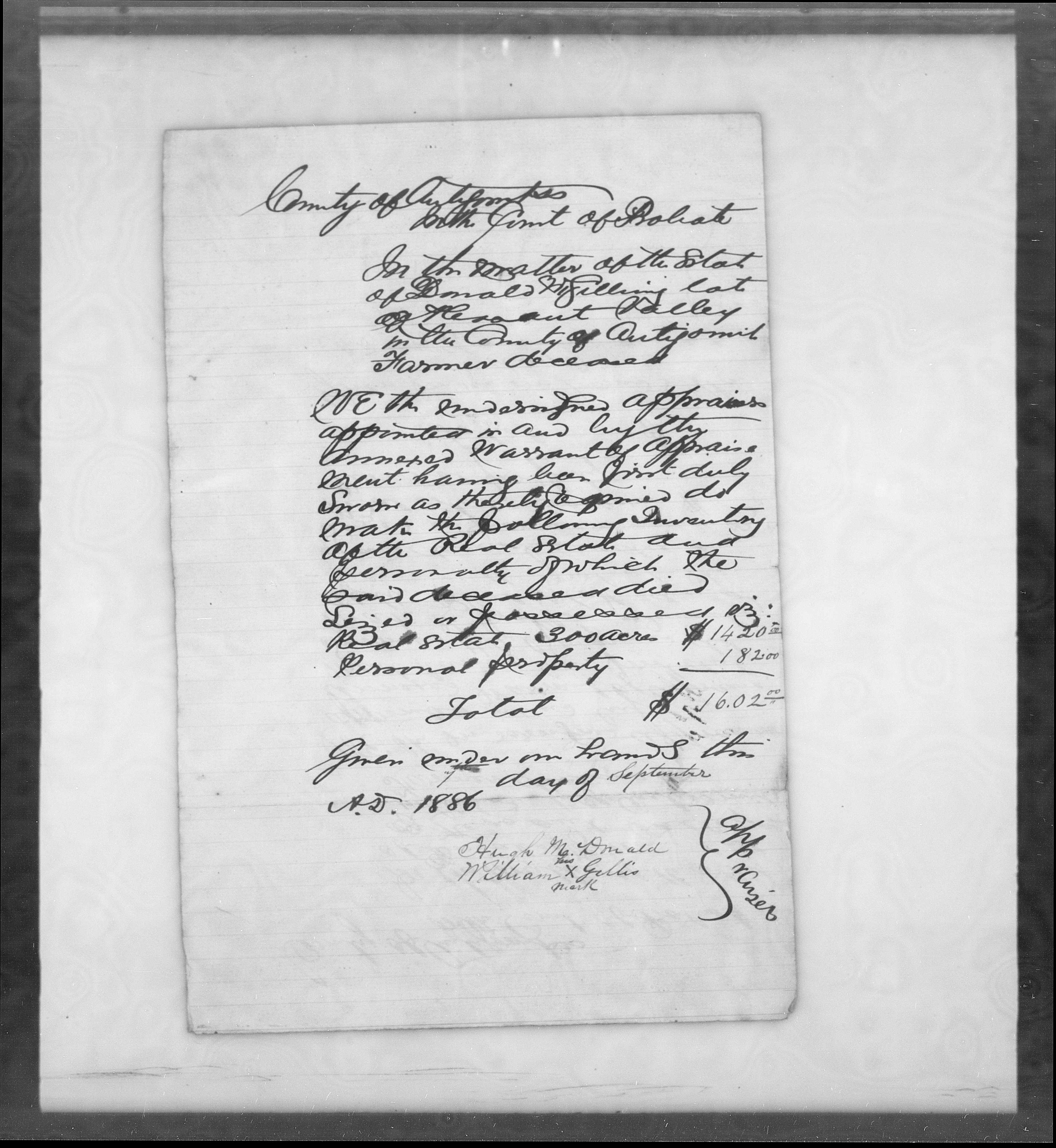 